Обдумывать тему статьи необходимо тщательно. Они должны содержать немного материала. А в следующем информационном выпуске родительского уголка продолжить начатую тему. Это зачастую заинтересовывает родителей. Они начинают  следить за происходящим и ждать новых номеров.Информационный родительский уголок в детском садике это тема интересная и творческая. Оформление уголка, его дизайн, занимают важное место в раскрытии теми перед родителямиВесь материал, помещённый для родителей должен соответствовать запланированному в календарном плане в разделе «Работа с родителями».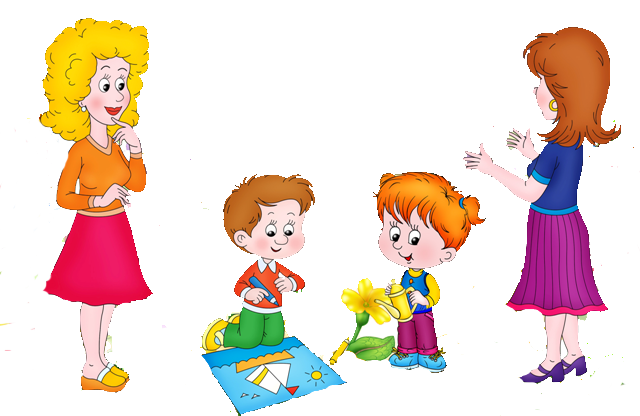 Наумова О.Н. – методистГосударственное бюджетное общеобразовательное  учреждение  Самарской области средней общеобразовательной школы №2  ж.-д. ст. Шентала муниципального района Шенталинский Самарской областиструктурного подразделения  детского сада  «Звездочка»Методические рекомендации по оформлению уголков для родителей в детском садуРодительский уголок в детском саду – это один из  способов своеобразного общения с родителями. Для каждого педагогического работника контакт с родителями малыша очень важен. А хорошо оформленный родительский уголок дает отличную возможность контактировать с родителями.Требования к оформлению материала для родителей.Информация, размещенная на стенде для родителей, должна быть динамичной. Минимум раз в две недели материал должен обновляться.Родительский уголок должен быть доступным и удобным для восприятия информации, информационным, содержательным, эстетически и красочно оформленным.Информация, размещенная на стендах, должна быть актуальной, достоверной, рекомендации и консультации подобраны с учетом возрастных особенностей детей.Шрифт крупный (14-16), чёткий, текст не объёмный.При размещении любого печатного материала на стенде ссылка на издание, включая авторство и год публикации, обязательна.Не допустимы нечёткие ксерокопииТематическая информация по педагогическому просвещению (примерные темы)Режим, программные задачи воспитания и образования дошкольников (сетка занятий, информация о содержании тематической недели (название недели, цель, содержание работы)Информацию о возрастных особенностях детей группы (можно указать, что должны уметь дети к середине года, к концу года и т. д. антропометрические данные) ."Наша жизнь день за днем". Раздел представляет материалы о минувшем дне в виде рисунков, поделок, текста песенки, выученной на занятии или прогулке, названия прослушанного музыкального произведения, книги, прочитанной детям и т.д. Материал постоянно обновляется. На нем могут быть такие обращения: "Мама, выучи со мной скороговорку: "Шла Саша по шоссе и сосала сушку"; "Папа, загадай мне загадку: "Не лает, не кусается, а в дом не пускает?" и т.д.Для чтения домаМузыкально-поэтический уголокМедицинский уголок «О здоровье»Объявления«Благодарим»«Рады сообщить вам… »МенюВыставка: «Сделайте вместе с детьми… »Фотоуголок «Наши будни»Уголок забытых вещей«Поздравляем» "Наши родители советуют" (название произвольное). В этом разделе родители могут поделиться опытом (например, профилактика простуды: советы могут записать и воспитатели, сославшись на родителей, от которых они их услышали), информацией (в выставочном зале проходит неделя детской книги), советом (возможно, кулинарным рецептом) и т.д. Страничка может заполняться и по желанию родителей (для этого разрабатывается анкета или проводится устный опрос), решение принимает родительское собрание."Права детей". Раздел для родителей, в который помещается разнообразная информация по соблюдению прав детства в дошкольном учреждении и семье, адреса и телефоны организаций в вашем городе, куда можно обратиться за помощью, официальные документы.Длительная ролевая игра: когда началась, роли, атрибуты, задание по поделкам. Например, играем в больницу — нужны халаты, бинты, марлевые повязки; играем в магазин — атрибуты для магазина. Если сюжет сказочный — задание меняется по сюжету игры, даются рекомендации: что прочитать детям, какие атрибуты нужны для игры.Таким образом, вы не просто говорите или просите родителей пополнить ваш игровой запас, а показываете, где и как он будет использован детьми.